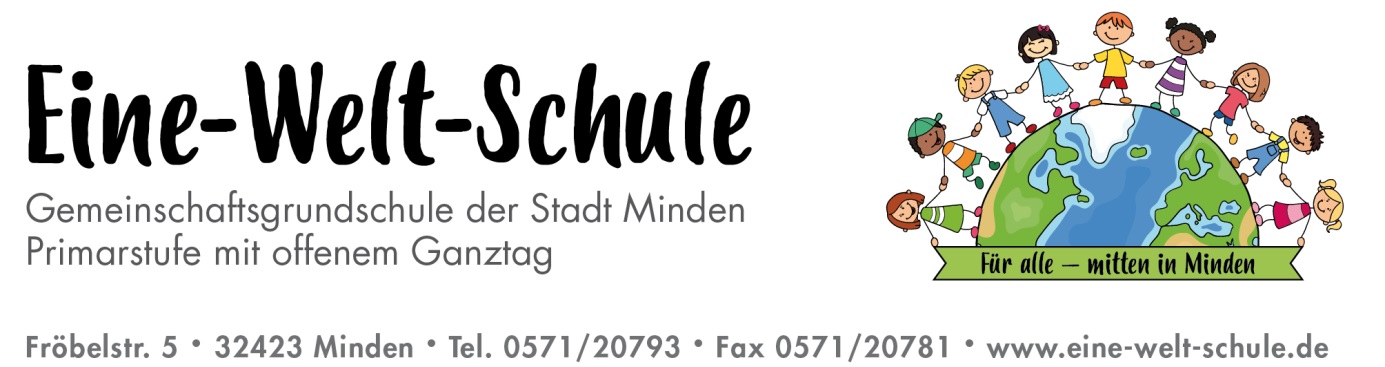 Hier finden Sie ein paar Tipps zur Tagesgestaltung:Fernsehen, Radio und Internet zu Hause:https://www.daserste.de/specials/service/schule-daheim-lernangebote-schueler-corona-krise100.html 
Die ARD und viele andere Sender passen ihr Programm an und zeigen vermehrt kindgerechte Wissenssendungen. Auch in der Mediathek bieten sie vermehrt ein Lernangebot anhttps://kinder.wdr.de/radio/kiraka/index.html
Auch im KiRaKa erhalten Kinder weiterhin gute Musik und viele Informationen. Viele Live-Aktionen des Radiosenders, beispielsweise „KiRaKa kommt!“, werden per Telefon durchgeführthttps://www.rbb-online.de/schulstunde/
Der rbb bietet online Material zu verschiedenen Themen an. Zu finden ist das Material unter „Aktion Schulstunde“https://www.kika.de/erwachsene/index.html
KiKa gibt unter „Gemeinsam zuhause“ viele Tipps gegen Langeweile und hat auch viele Ideen für Eltern, die Homeoffice und Kinderbetreuung verbinden müssen.https://www.wdrmaus.de/  In den Videos der „Sendung mit der Maus“ werden auf Deutsch Sachzusammenhänge und Phänomene erklärt sowie  Geschichten erzählt. Dazu können Ihre Kinder sich unter „Ralph beantwortet täglich eure Fragen zum Thema Corona“ kindgerecht zum Thema Corona informieren.https://www.wdrmaus.de/extras/maus_international.php5 Die „Sendung mit der Maus“ übersetzt auf: Arabisch, Kurdisch, Dari, Englisch oder Französisch. http://www.amira-lesen.de/#page=home Auf der Seite werden Bücher auf Deutsch, Italienisch, Türkisch, Russisch, Arabisch, Englisch, Polnisch, Farsi, und Spanisch vorgelesen. Außerdem werden Lesespiele angeboten und Buchtipps zum Weiterlesen gegeben.https://www.einfachvorlesen.de/  Jede Woche wird ein neues Buch zum Vorlesen ins Netz gestellt. Sie haben 3 Wochen Zeit es ihrem Kind vorzulesen, oder es gemeinsam nach dem Prinzip „Erst ich ein Stück, dann du ein kleines Stück“ lesen. https://www.hamsterkiste.de/  Diese Seite bietet ihrem Kind viele interessante Informationen  zu Lesen und Schreiben, Mathematik, Englischbox, Videos und Sachunterrichtsthemen.https://www.meine-forscherwelt.de/intro/start.html Unter Spielen und Entdecken  kann ihr Kind z.B. einen Roboter  programmieren. Sport zu Hause:Bei YouTube bietet ALBA Berlin täglichen Sportunterricht für zu Hause an. Perfekt zum Mitmachen, zum Beispiel für Grundschüler: https://www.youtube.com/watch?v=olNR0RNaXyUhttps://www.youtube.com/watch?v=q8Rl1VhxXbk&t=71shttps://www.youtube.com/watch?v=q8Rl1VhxXbk&list=RDCMUCNAj17FO6CxUU5v6wO7kPfQ&start_radio=1&t=71Kindgerechte Erklärung Corona:https://www.mdr.de/brisant/ratgeber/corona-virus-kind-erklaeren-100.html Filme, interaktive Spiele und didaktische Begleit- und Arbeitsmaterialien, die alle für den Einsatz in der Grundschule geeignet sind:https://www.planet-schule.de/sf/spezial/grundschule/index.php Schulersatzprogramm Videos:https://www.zdf.de/wissen/schulersatzprogramm-100.html   Spiele für zu Hause:https://www.stuttgarter-nachrichten.de/inhalt.spiele-fuer-kinder-drinnen-zuhause-mhsd.ea02ae7f-964f-46ef-bf5b-73e3f4ed12a1.htmlhttps://www.rtl.de/cms/die-besten-aktivitaeten-fuer-kinder-in-den-corona-ferien-4504467.html Basteln und Kreativität:https://www.helmholtz.de/fileadmin/user_upload/06_jobs_talente/Schuelerlabore/Helmholtz_Schuelerlabore_Brochure2018_A5_web2.pdf https://www.pinterest.at/katkaesk/ideen-zur-beschäftigung/ (Kostenlose Anmeldung erforderlich)https://www.pinterest.de/sabweng/werken-grundschule/      (Kostenlose Anmeldung erforderlich)Zaubertricks:https://praxistipps.chip.de/zaubertricks-fuer-kinder-magie-zum-nachmachen_100144Empfehlungen für Apps und digitale Medien:https://www.chip.de/news/cd_news_182554165.htmlhttps://www.polylino.de/unser-service/polylino-home-access/    (Bilderbücher in vielen Sprachen)Märchenfilme:https://www.zdf.de/kinder/maerchenperlen https://www.daserste.de/checkeins-kinder/maerchenfilm/filter-maerchenfilme-im-ersten-alle-videos-100.htmlHörspiele und Reportagen aus der Audiothek:https://www.ardaudiothek.de/spannung-und-wissen-fuer-schulkinder/73000508/alle 